BATHROOM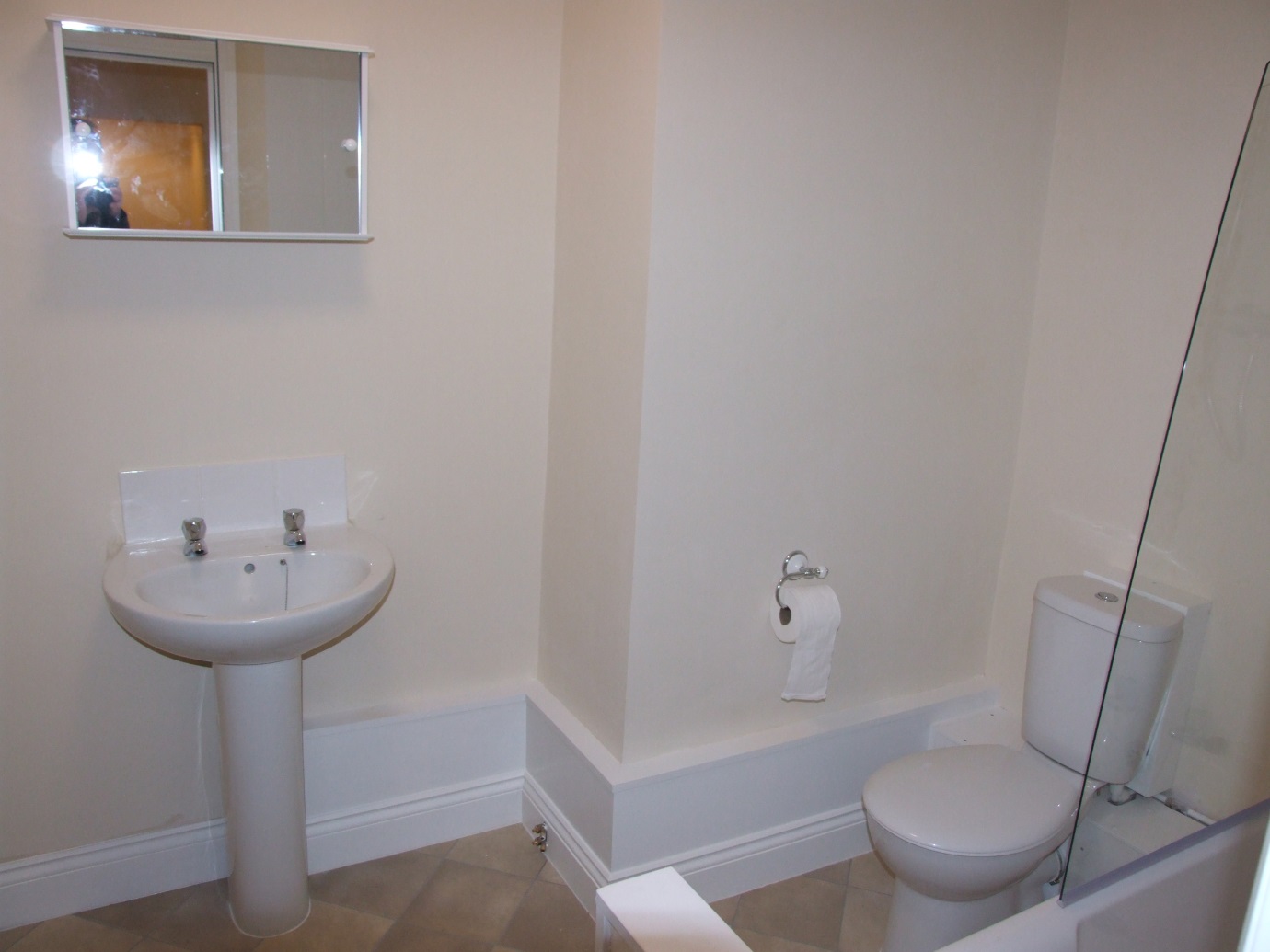 